ПРОЄКТ РІШЕННЯ 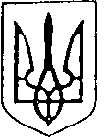 Україна                                                                                                               Більшівцівська  селищна  рада                                                                                              ІV сесія VIІI скликання від ___квітня 2021 року                                                              смт. Більшівці                № ___Про   передачу у господарське відання Більшівцівському ліцею  майна комунальної власності       Керуючись ст. ст. 26, 59, ст.60 Закону України «Про місцеве самоврядування в Україні» ст. ст. 135, 136  Господарського кодексу України, відповідно до Положення про порядок закріплення майна комунальної власності Більшівцівської  територіальної громади на праві господарського відання або оперативного управління, з метою забезпечення діяльності Більшівцівського ліцею, селищна рада вирішила:1.Передати  у господарське відання Більшівцівському ліцею майнj комунальної власності територіальної громади Автобус марки Богдан в кількості три одиниці:- номер кузова Y6LA06907DL100039- номер кузова Y6LA06907DL100044- номер кузова Y6LA06907DL1000542. Селищному голові Саноцькому В.П. укласти з Більшівцівським ліцеєм договір користування на праві господарського відання майном, зазначеним в пункті  1 цього рішення.3. Створити та затвердити склад комісії з приймання-передачі  майна комунальної власності територіальної громади з пункту 1 даного рішення              ( додаток 1).4.Директору Більшівцівського ліцею Грибик Н.Г. здійснити приймання майна комунальної власності територіальної громади  з пункту 1 даного рішення.  5.Начальнику відділу бухгалтерського обліку Мегас Г.І. внести відповідні дані до інвентаризаційного опису.6.Контроль за виконанням даного рішення покласти на постійну комісію з питань  планування, фінансів, бюджету та соціально-економічного розвитку.Більшівцівський селищний голова                                    Василь СаноцькийДодаток до рішення IV сесії Більшівцівської селищної ради від ___квітня 2021рокуСклад комісії з приймання-передачі майна комунальної власності територіальної громадиГолова комісії: Костів Олександра Петрівна – керуючий справами (секретар) виконавчого комітетуЧлени комісії:Грибик Наталія Григорівна  – директор Більшівцівського ліцею;Мегас Галина Іванівна –  начальник  відділу  бухгалтерського обліку; Раврик Людмила Михайлівна  – головний бухгалтер Більшівцівського ліцею.